Philosophisch-Historische Fakultät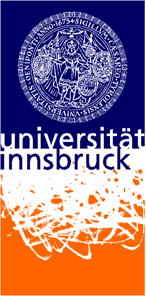 Institut für Alte Geschichte und AltorientalistikEinladung zum öffentlichen Rigorosumvon Mag. phil. Dr. phil. Harald Kofler, BATermin: 16.5.2018, 15.30 UhrOrt: SR 50101/1, Innrain 52e1. Prüfer/in: Univ.-Prof. Dr. Robert Rollinger2. Prüfer/in: Univ.-Prof. Dr. Dirk RupnowVorsitzende/r: Assoz.-Prof. Dr. Kordula SchneggThema der Dissertation: Richard Heuberger (1884-1968)Leben und Werk eines Althistorikers und Mediävisten - eine biographische AnnäherungInteressierte Kolleginnen und Kollegen sind herzlich willkommen!